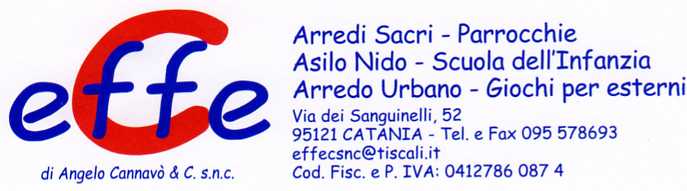 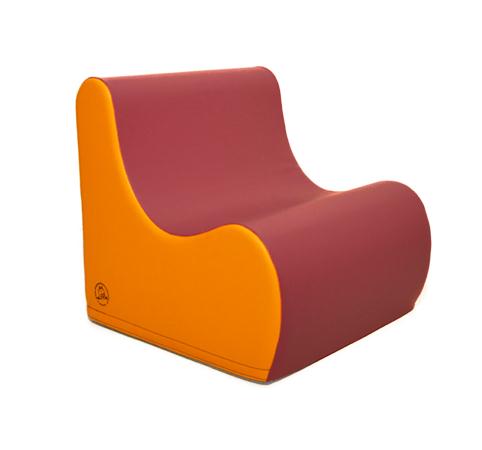 Descrizione:Poltroncina con rivestimento in PVC classe 1 resistenteal fuoco, senza ftalati, adatto quindi anche a bambinicon età inferiore ai 3 anni, interno 100%gommapiuma densità 21kg/mc.La poltroncina è dotata di base in PVC antiscivolo esenza cerniere a vista per non ferire i bambini, ma conapplicazione tramite velcro.Sfoderabile e facilmente lavabile con acqua e saponesenza ausilio di detergenti.Dimensioni:Ingombro 50x50 cmH seduta 23 cmAltezza schienale 50 cmAbbinamenti colori disponibili:A) Seduta verde scuro, laterale verde chiaroB) Seduta amaranto, laterale arancioC) Seduta blu scuro, laterale azzurroDa verificarsi in base alle disponibilità di magazzinoCatalogo: Arredi per Asili, Scuole eComunitàCodice: BM36048Categoria: Sedute e Pouf